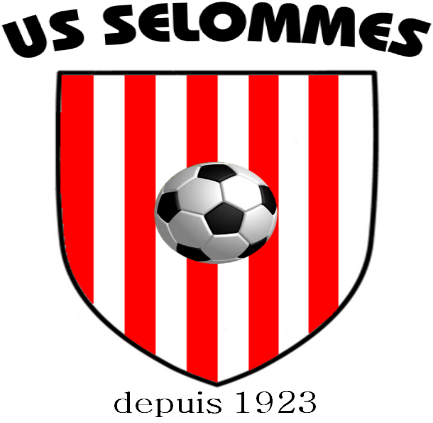 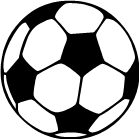 Après 2 ans sans tournoi, crise sanitaire oblige, la Commission Tournoi de l’US SELOMMES est heureuse de relancer cet évènement cher à nos yeux.De ce fait, l’US Selommes à le plaisir de vous inviter à son 16ème tournoi de football de l’Ascension qui se déroulera au stade de la Chauvinière le jeudi 26 mai pour les catégories U11-U13-U15 et le samedi 28 mai pour les catégories U7-U9.C’est donc avec une immense joie que nous vous accueillerons pour cette nouvelle édition.JEUDI 26 MAI 2022SAMEDI 28 MAI 2022Lot individuel et coupe à chaque équipe. Challenge fair-play par catégorie.Restauration et buvette sur place.Verre de l’Amitié pour tous les éducateurs durant la pause méridionale.FICHE D’INSCRIPTIONÀ RENVOYER AVANT LE 1er AVRIL 2022.Nom du club : Responsable : Nom : Prénom : Portable :Mail :Limitation à 2 équipes par catégorie sauf U7/U9 possibilité d’une troisième équipe en fonction des inscriptions.Un chèque de caution, à l’ordre de l’US Selommes, de 50€ par équipe engagée devra être envoyé pour confirmer l’inscription. Celui-ci vous sera restitué le jour du tournoi. Un mail de confirmation d’inscription vous sera envoyé.Pour tout renseignement, n’hésitez pas à nous contacter :MONIEZ Vincent 06.28.27.42.96, tournoi.selommes@orange.fr7 rue des vergers 41100 Selommes.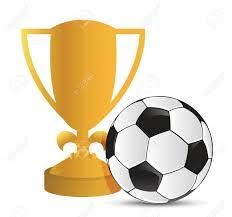 Date, signature et cachet du club.Catégorie U11Joueurs nés en 2011/20128 joueurs + 2 remplaçantsDe 9h30 à 18h00Catégorie U13Joueurs nés en 2009/20108 joueurs + 2 remplaçantsDe 9h30 à 18h00Catégorie U15Joueurs nés en 2007/20088 joueurs + 2 remplaçantsDe 9h30 à 18h00Catégorie U7Joueurs nés en 2015/20164 joueurs + 2 remplaçantsDe 10h00 à 16h00Catégorie U9Joueurs nés en 2013/20145 joueurs + 3 remplaçantsDe 10h00 à 16h00CATÉGORIENOMBRE D’ÉQUIPERESPONSABLETÉLÉPHONEU7U9U11U13U15